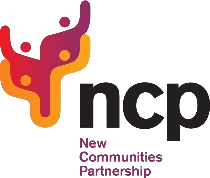    NCP MIGRANT NATIONAL FORUM Thursday 26th May 2022                                                                 6pm-8pmAGENDA6pm-6.05pmIntroduction/Platform Instructions & RulesLaura TwagirayezuOutreach & Support Worker6.05pm-6.10pmWelcome RemarksCherif LabrecheNCP CEO 6.10pm-6.20pmNCP Migrant National Forum Presentation Francesco De SalviaNational Development & Integration Officer6.20pm-6.30pm NCP Migrant Dublin Forum PresentationNasser AidaraSICAP Community Development Coordinator6.30pm-6.45pmSocial Media & Effective EngagementSevak KhachatryanCommunication & Public Relation Officer6.45pm-7.30pm Workshop 1:Identifying & Addressing EngagementBarriers and ObstaclesZoom Room 1Facilitator: Nasser6.45pm-7.30pm Workshop 2:Networking & CollaborationZoom Room 2Facilitators: Laura & Francesco6.45pm-8pmWorkshop Resume and Q&APanel8pmClosing RemarksBashir Otukoya NCP BoardMember